7. AplicaciónProcura la verdadera sabiduría¿Buscas sabiduría de la Palabra de Dios?Examina tus relaciones¿Muestras  favoritismo a otros en función de cómo se ven, lo que hacen o sus similitudes contigo?Medita en Santiago¿Tu fe se evidencia en buenas obras? ¿Tienes gente en tu vida que pueda ayudarte a crecer de esta manera?Preguntas o comentarios: E-mail del profesor: _________________________Seminario Básico—Panorama del N.T.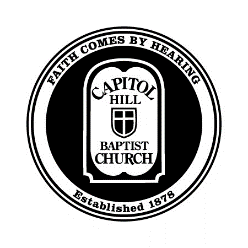 Clase 20:  Santiago:	       La sabiduría del ReinoIntroducción1 Corintios 1:18–251.  Propósito
Que los cristianos apliquen el evangelio a sus vidas, y así, vivan sabiamente y en el temor del Señor.2. Autoría y fecha3. Contexto y énfasisRomanos 3:28: «Concluimos, pues, que el hombre es justificado por fe sin las obras de la ley». Santiago 2:24: «Vosotros veis, pues, que el hombre es justificado por las obras, y no solamente por la fe». La justificación como una declaración vs. demostración de justiciaSolo nuestra fe nos salva, pero nunca está sola. La verdadera fe siempre va acompañada de buenas obras.4. Estructura y bosquejoCapítulo 1: Introducción Capítulo 2: Sabiduría en la generosidadCapítulos 3-4: Sabiduría al hablarCapítulo 5: Sabiduría en el uso de las riquezas5. Temas principalesArmonía entre la ley y el evangelioTres usos de la leyPrimer uso: Contener el pecado (Romanos 1-2)Segundo uso: Condenar el pecado (Gálatas 3)Tercer uso: Instruir en sabiduría (Santiago)Relación con Mateo 5-7Sumisión fiel 
La sabiduría de Dios vs. la sabiduría de este mundo (Santiago 3:13-18)Obediencia práctica
Sed hacedores de la Palara de Dios (Santiago 1:25)6. Tres áreas         Amor generoso (Santiago 2:1-16)

         Habla cuidadosa (Santiago 3:1-12; 4:1-3, 11-17)         Riqueza compasiva (Santiago 1:9-11, 27; 4:13-17)SantiagoMateoSantiagoMateoSantiagoMateo1:25:11f.2:10-115:19-224:95:41:45:482:135:74:11-127:11:57:73:127:164:13-146:341:177:113:185:95:26:19-201:205:224:2-37:7-85:95:22, 7:11:22-247:24-264:46:245:105:11-122:55:3-54:86:225:125:34-35